Are you a 1  2  3  or 4 for effort on this activity?Amos (4)Amos helped himself but he also helped others who needed help.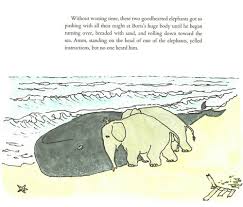 Amos (3)Curious – Comes up with a plan.Carries out the plan.If it is difficult he keeps trying.May ask for help if he needs it.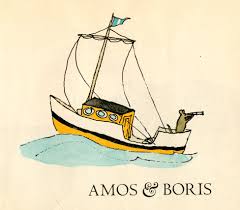 Amos (2)Be curious – He might not know what to do.  He might daydream about what he could do but never follows through. He might always want others to do most of the work.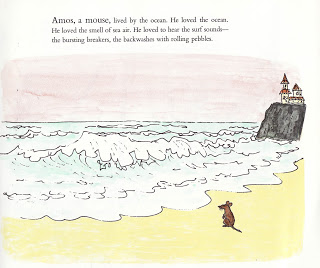 Amos (1)He stayed where he was living.Rarely did any work except to survive.He might try something but give up before he completes a task.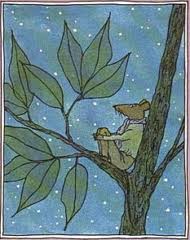 